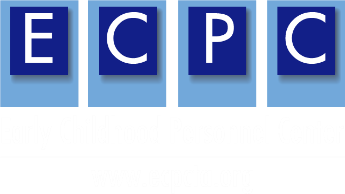 This sample syllabus provides ideas for resources, activities, readings, and assignments, aligned with the topic. For some topics, the content may be a separate or stand-alone course. However, for other topics, the content may only be part of a course or courses.   This is a sample only, and is not a complete syllabus, and can be modified.ECPC Sample Syllabus Content:Understanding Autism in Young ChildrenCourse DescriptionThis course is designed to help students gain understanding about strategies and techniques used to support young children with autism spectrum disorders (ASD) and their families. The course will highlight current research about neurodevelopmental issues in autism; diagnostic criteria used to identify children with ASD; assessment and intervention considerations in communication, social interaction, and play; the selection and use of appropriate screening and evaluation tools; and intervention strategies with an evidence base. Learners will gain a better understanding of the role of families in the assessment and intervention of children with ASD in consideration of their cultural values and beliefs. Learners will engage in creating a framework for understanding and implementing effective interventions; and profiling the strengths and challenges of each intervention, including ways to match children’s strengths and needs, family capacity and the family’s cultural values and beliefs with the interventions selected. Learners will be exposed to collaborative and interdisciplinary models of service delivery that ensure family-centered and culturally relevant approaches to assessment and intervention. Recommended TextsCrawford, M. J., & Weber, B. (2016). Autism intervention every day! Embedding activities in daily routines for young children and their families. Brookes.Rogers, S., Vismara, L., & Dawson, G. (2021). Coaching parents of young children with autism. Guilford Press.Standard Components - Student Learning OutcomesIHE faculty may develop additional student learning objectives that align with the Standards and components addressed by this course/course content by describing the knowledge, skills, and dispositions students are expected to learn upon successful completion of learning objectives. As a result of active participation and successful completion of course requirements, learners will be able to: Standard 1Component 1.4: Demonstrate an understanding of characteristics, etiologies, and individual differences within and across the range of abilities, including developmental delays and disabilities, their potential impact on children’s early development and learning, and implications for assessment, curriculum, instruction, and intervention. Define the characteristics of autism spectrum disorder (ASD).Explain the criteria used to diagnose children with ASD.Identify myths and misconceptions about ASD. Standard 4 Component 4.4: In collaboration with families and other team members, use assessment datato determine eligibility, develop child and family-based outcomes/goals, plan for interventions and instruction, and monitor progress to determine efficacy of programming. List and describe the various methods of assessment to identify children with ASD.Standard 6 Component 6.1: In partnership with families, identify systematic, responsive, and intentionalevidence-based practices and use such practices with fidelity to support young children’s learning and development across all developmental and academic content domains.Describe effective interventions and instruction to address educational outcomes, improve skill repertoire, and facilitate success in the least restrictive educational environment. Standard 6 Component 6.2: Engage in reciprocal partnerships with families and other professionals to facilitate responsive adult-child interactions, interventions, and instruction in support of child learning and development. Demonstrate an understanding of the complex ASD treatment landscape and factors impacting ASD intervention including parental perspectives and communication, interdisciplinary collaboration on the ASD team, and use of evidence-based practice.Standard 6 Component 6.3: Engage in ongoing planning and use flexible and embedded instructional and environmental arrangements and appropriate materials to support the use of interactions, interventions, and instruction addressing developmental and academic content domains, which are adapted to meet the needs of each and every child and their family. Plan for effective interventions and instruction to address educational outcomes, improve skill repertoire, and facilitate success in the least restrictive educational environment. Topical Course OutlineInclude a topical course outline. Align course topics with EI/ECSE Standards and components.ResourcesResources to supplement the ECPC Sample Syllabus Understanding Autism in Young Children.Autism Data Visualization Tool Centers for Disease Control and Prevention data resource toolAutism Internet Modules  Modules to support learner understanding about evidence-based practices used for intervention and instruction with young children with autism and their familiesAutism NavigatorInformation for professional and families about autism in young children, including a video library and online course modules.Autism Spectrum Disorder (Part 1): An Overview for Educators An IRIS Module about autismAutism Spectrum Disorder (Part 2): Evidence-Based Practices An IRIS Module about evidence-based practices used with children with autism and their familiesHow to recognize Autism Signs in Toddlers with the M-CHATA video to support learner understanding about screening tools Initial Practice-Based Professional Preparation Standards for EI/ECSE (2020)Learn the Signs Act Early Centers for Disease Control and Prevention resource and supporting materials to learn about the early signs of autism Professional Standards and Competencies for Early Childhood EducatorsECPC Cross-Disciplinary CompetenciesJournals in EI/ECSEBelow are examples of journals that publish topics about EI/ECSE. Faculty may want to explain how to use articles to support practice and to examine current research. Clarify the difference between practitioner-based journals and research-based journals.Activities and AssignmentsASD Characteristics in Young Children with ASD (Standard 1, Component 1.4)Assignment Description: Review the characteristics of ASD table below. Working within your interdisciplinary team, create a scenario that demonstrates each characteristic and describe the associated impact on the child’s ability to engage in daily life. Next, describe how the child’s home, school, and community environments magnify or reduce this impact. ASD Characteristics: Social Communication = 7ASD Characteristics: Repetitive, Restrictive Patterns of Behavior, Interest, or Activities = 7 Environmental Impact = 6 
Total Points: _______ /20 Points ASD Characteristics TableEnvironmental Context: Assessment for Identification of ASD (Standard 4, Component 4.4)Assignment Description: Access the AIM Module: Assessment for Identification (Updated). Take the pre-assessment and note 3 questions you had from the pre-assessment or Module 2. Complete the AIM Module and report 3 new pieces of information you learned or bettered your understanding of ASD assessment and/or answers you found to your questions. Finally, take the post-assessment.  Pre-assessment= 8 Questions/New Understanding = 4 Post-assessment = 8 Total Points: _______ / 20 Points Case Study: Young Child with ASD (Standard 6, Component 6.1)Assignment Description: Prepare a case study for a child who meets the diagnostic criteria for ASD.  The case study must include background, diagnosis, symptoms, treatment, family dynamics, and current intervention or educational status.Include the following:Background/general history of the individual = 5Developmental characteristics (include development, behaviors, medical or educational diagnosis, age of diagnosis) = 5Communication: How does the child communicate, what are their strengths and needs, what interventions and supports are in place to address these needs? = 5Social: What social interactions does the individual experience and what social skill supports, or interventions are utilized and recommended? = 5Sensory: What sensory processing differences are present? Explain & describe strategies being used = 5Academic/Intervention History: Discuss current EPBs and recommendations = 10Report if any pseudoscientific interventions are being using with this child, and if so, an alternative evidence-based intervention. Positive behavior strategies: What strategies are being used, what is recommended, and who is responsible = 10Family Collaboration: Discuss level of involvement and communication system = 5Other factors related to inclusion = 10For pre-school or school aged children: describe the child’s least restrictive environment, rational for the LRE, positive behavior, academic and/or adaptive supports that allow the student to participate in the LRE. Report if you agree with the IEP/IFSP team’s determination and what you would change. For infants and toddlers: describe social play opportunities (e.g., play dates, tumble, or baby gymnastics classes) with typically developing children that are available the child. Report what barriers you see to meaningful social-play opportunities Report if you would or would not recommend more opportunities for this child, and your rationale for this recommendation.  Total Points: _______/60 pointsWeekStandards/ ComponentsTopic and Readings Activity Bank1Standard 1Component 1.4Definition of autism spectrum disorderIndividuals with Disabilities Education Act (IDEA)Diagnostic and Statistical Manual of Mental Disorders, Fifth Edition (DSM-5) CriteriaBegin a relationship/partnership with a family.  This will extend beyond the semester. Register for free access to the Autism Internet Modules (AIM).2Standard 1 Component 1.4Prevalence of ASDCharacteristics of ASD Explore the Autism Data Visualization Tool to learn more about the prevalence of autism in your state. 3Standard 1Component 1.4Early signs and symptoms of ASDExplore the CDC’s Learn the Signs Act Early resources and share one family-specific resource with your family partner. Summarize your conversation about the resource in 1-2 paragraphs.4Standard 4 Component 4.4ScreeningScreening ToolsWatch this video about how to recognize Autism signs in toddlers with the M-CHAT.5Standard 4 Component 4.4EvaluationEvaluation ToolsLearn more about the differences between a medical diagnosis and an educational determination of ASD by exploring autism spectrum disorder (Part 1): An Overview for Educators module from the IRIS Center.6Standard 4 Component 4.4Comorbid diagnosesChoose a known co-occurring condition and learn more about the symptoms of the condition and the impact on child functioning.7Standard 4 Component 4.4Communication with familiesAsk your partner family about their best experience and worst experience in receiving information about their child.8Standard 4 Component 4.4Helping families make informed decisionsResearch an autism-related topic such as sleep or nutrition and develop a conversation guide for parents with information about choices.9Standard 6 Component 6.1Supportive environments for young children with ASDDevelop a list of strategies used to create a supportive environment, including transitions.10Standard 6 Component 6.1Everyday activities for young children with ASDWith your family partner, create a list of activities that they can do with their child in the following areas:Meals and snacksPlay with peoplePlay with propsCaregiving activities (e.g., diapering, dressing)Play with toysFamily choresBooksTransitions11Standard 6 Component 6.1Evidence-based practices used with very young childrenNational Professional Development Center on ASDNational Autism CenterLearn more about evidence-based practices in autism by exploring autism spectrum disorder (Part 2): Evidence-Based Practices module from the IRIS Center.12Standard 6 Component 6.2Evidence-based practices used with very young childrenNaturalistic developmental behavioral interventions (NDBI)Early Start Denver ModelJASPEREarly AchievementsRegister for a free online sign-in to Autism NavigatorOpen the Video Glossary and locate the Treatments Tab on the left. On the dropdown menu, open Toddler Treatment Models, then identify common strategies used by these NDBI approaches.13Standard 6 Component 6.2Evidence-based practices used with very young childrenParent implemented interventionsLearn more about parent implemented interventions by exploring this module from Autism Focused Intervention Resources and Modules (AFIRM).14Standard 6 Component 6.3Identifying pseudoscientific practices used with young children with ASDDescribe a practice that may be a pseudoscientific practice used with young children with ASD. Include three detailed reasons why you selected the practice. 15Standard 6 Component 6.3How to select reliable resources to support young children with ASD and their families in the following categories:Advocacy, information, and supportProfessional resourcesState resourcesFederal and federally funded resourcesFor each resource category, select and annotate three resources. Share the list with your family partner.Infants and Young ChildrenTopics in Early Childhood Special EducationJournal of Early InterventionJournal of Special Education Technology Young Exceptional ChildrenTeaching Exceptional Children Intervention in School and ClinicJournal of Early Hearing Detection and Intervention  International Journal of Early Childhood Special Education Young ChildrenExceptional Parent MagazineRural Special Education QuarterlyPersistent deficits in social communication and social interaction across multiple contexts: Presentation Does this child display this characteristic?  If so, what does it look like in this child?Characteristic Impact How do these characteristics impact this child’s ability to eat, dress, care for personnel needs, interact with others, play, and make friends, and/or attend or learn at school? Deficits in social-emotional reciprocity for example, from abnormal social approach and failure of normal back-and-forth conversation; to reduced sharing of interests, emotions, or affect; to failure to initiate or respond to social interactions Example: Sally rarely initiates conversations with peers, and when she does it is only to talk about her favorite tv show. Example: Peers are hesitant to interact with and include Sally  Deficits in nonverbal communicative behaviors used for social interaction, ranging, for example, from poorly integrated verbal and nonverbal communication; to abnormalities in eye contact and body language or deficits in understanding and use of gestures; to a total lack of facial expressions and nonverbal communication. Deficits in developing, maintaining, and understand relationships, ranging, for example, from difficulties adjusting behavior to suit various social contexts; to difficulties in sharing imaginative play or in making friends; to absence of interest in peers. Restricted, repetitive patterns of behavior, interests, or activities Presentation Does this child display this characteristic?  If so, what does it look like in this child?Characteristic Impact How do these characteristics impact this child’s ability to interact with others and fully participate in everyday routines with family and typical peers? Do they impact the child’s nutritional status, or sleep patterns? Stereotyped or repetitive motor movements, use of objects, or speech (e.g., simple motor stereotypes, lining up toys or flipping objects, echolalia, idiosyncratic phrases). Insistence on sameness, inflexible adherence to routines, or ritualized patterns of verbal or nonverbal behavior e.g., extreme distress at small changes, difficulties with transitions, rigid thinking patterns, greeting rituals, need to take same route or eat same food every day). Highly restricted, fixated interests that are abnormal in intensity or focus (e.g., strong attachment to or preoccupation with unusual objects, excessively circumscribed or perseverative interests). Hyper- or hypo- reactivity to sensory input or unusual interest in sensory aspects of the environment (e.g., apparent indifference to pain/temperature, adverse response to specific sounds or textures, excessive smelling or touching of objects, visual fascination with lights or movement).  Context ImpactList the environments where the above impacts are most apparent. Does the environment magnify or support this need?Home School (if applicable)Example: Peers are hesitant to interact and include Sally.Example: Magnify, most kids play together during recess but because the recess is loud and chaotic Sally stays inside, limiting her opportunities to interact with peers.  Community 